COMUNE DI GIOVINAZZOSERVIZI ISTITUZIONALIDomanda di consultazione e rilascio di copia delle liste elettoraliAi sensi dell'articolo 177 del Decreto Legislativo 30/06/2003, n. 196AL COMUNE DI GIOVINAZZOSERVIZIO ELETTORALEPEC: elettorale @pec.comune.giovinazzo.ba.itIl sottoscritto Sig./Sig.ra	C.F.  	nato/a a	il	residente in	Provincia  	alla via  	tel	e-mail	PEC  	ai sensi degli art. 46 e 47 del D.P.R. 445/2000, consapevole delle sanzioni penali previste per il caso di dichiarazionemendace ai sensi dell’art. 76 del D.P.R. 445/2000In qualità di  	È ammesso il rilascio di copia delle liste elettorali, in riferimento alle finalità di applicazione della disciplina in materia di elettorato attivo e passivo da parte di:segretario, presidente o rappresentante legale del partito o del movimento politico, o da loro delegati;promotore del referendum o dell’iniziativa legislativa popolare o da suo delegato;singoli candidati (successivamente all’accettazione della candidatura) – in tal caso dichiara di aver sottoscritto l’accettazione della candidatura;La richiesta è sottoposta a verifica in ordine alla sua ammissibilità, in quanto motivazioni generiche non sono ritenute sufficienti.CHIEDE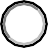 la disponibilità alla consultazione delle liste elettorali il rilascio delle liste elettoraliil rilascio parziale delle liste elettoraliDescrizione rilascio parziale	_Per la seguente motivazione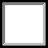 Allega alla presente (tranne nel caso di disciplina in materia di elettorato)StatutoProgetto/relazione dettagliata sui dati oggetto dell’estrapolazione, sulla modalità e sulla tempistica del loroutilizzoCon la seguente modalità (in caso di rilascio)su supporto informatico a mezzo PEC al seguente indirizzo  	su supporto informaticosu supporto cartaceo (ogni copia avrà il costo di euro 0,10 ogni 4 facciate)Eventuali annotazioni  	Elenco degli allegaticopia del documento d'identitàattestazione pagamento diritti di segreteria (se richiesti) altri allegati (specificare. Esempio: DELEGA)Informativa sul trattamento dei dati personali(ai sensi del Regolamento Comunitario 27/04/2016, n. 2016/679 e del Decreto Legislativo 30/06/2003, n. 196)dichiara di aver preso visione dell'informativa relativa al trattamento dei dati personali pubblicata sul sito internet dell'Amministrazione destinataria, titolare del trattamento delle informazioni trasmesse all'atto della presentazione della pratica.DICHIARA, inoltreche il Titolare del trattamento è individuato nella persona di: Nominativo:  	Codice Fiscale:  	che verrà abilitato al trattamento dei dati solo il numero di persone strettamente necessario alle operazioni di trattamento dei suddetti dati;che gli incaricati al trattamento dei dati saranno adeguatamente istruiti circa le corrette modalità di trattamento e le relative responsabilità, con particolare riferimento al divieto di diffusione dei dati a terzi ed al divieto di utilizzo degli stessi per scopi differenti rispetto a quelli per cui sono stati richiesti;che i dati raccolti non potranno essere comunicati in nessun caso ad altri soggetti pubblici o privati;che saranno garantiti tutti i diritti previsti dal Regolamento europeo generale sulla protezione dei dati personali, n. 679/2016, nei confronti dei soggetti interessati;che al termine del loro utilizzo i dati saranno cancellati o distrutti;che il Comune di Giovinazzo è sollevato da qualsiasi responsabilità circa eventuali azioni civili, penali o amministrative promosse nei confronti dello stesso e derivanti da un utilizzo dei dati in violazione delle disposizioni richiamate di escludere qualsiasi utilizzo per fini commerciali. 	, lì  	Firma    motivi di studio (come da relazione allegata)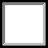 (L’autorizzazione può essere rilasciata a ricerche inserite nel programma statistico nazionale o in presenza di un progetto di ricerca regolarmente redatto e depositato, su istanza promossa da un’università, altri enti o istituti di ricerca e società scientifiche formalmente riconosciute dallo Stato Italiano)    finalità di ricerca statistica, scientifica, storica, o socio-assistenziale (come da relazione allegata)(L’autorizzazione può essere rilasciata a ricerche inserite nel programma statistico nazionale o in presenza di un progetto di ricerca regolarmente redatto e depositato, su istanza promossa da un’università, altri enti o istituti di ricerca e società scientifiche formalmente riconosciute dallo Stato Italiano)    il perseguimento di un interesse collettivo o diffuso (come da relazione allegata)Le finalità perseguite dal soggetto richiedente devono essere coerenti con la motivazione. Tale interesse dovrà essere concreto e chiaramente identificabile. La finalità perseguita dovrà essere collegata con la richiesta delle liste elettorali, ovvero le liste elettorali dovranno essere funzionali al perseguimento della finalità dichiarata.    finalità di carattere socio assistenziali (come da relazione allegata)L’autorizzazione può essere rilasciata nel caso l’intervento socio-assistenziale sia finalizzato a rimuovere osuperare o soddisfare situazioni di bisogno tramite l’erogazione di servizi o di benefici